ALAMEDA COUNTY PUBLIC HEALTH COMMISSION 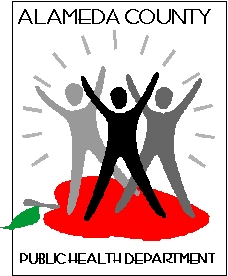  MEETING AGENDA October 12. 2023 6:00 – 8:00 pm        Zoom Link Below The mission of the Public Health Commission shall be to review and assess emerging health needs; initiate and improve health and disease prevention programs and policies; make recommendations regarding opportunities for building community capacity as related to public health priorities; and advocate for adequate resources and increased County action to improve community health.                                                                           Join Zoom Meetinghttps://us06web.zoom.us/j/87876899653?pwd=K1YrUXJ3MzYyeEtlQUlWTmdFbDJLQT09 Meeting ID: 878 7689 9653Passcode: 623059Dial                USA 636 651 3128 US Toll                USA 877 411 9748 US Toll-freeConference code: 657145Time  Agenda Item  Description & Task  Lead  6:00  Call to Order & Welcome  Introductions  Chair Castillo 6:05  Public Comment*  Public  Reports and Presentations 6:10  Approval of Minutes  Vote for the approval of July, August and September meeting minutes Chair Castillo, Vice Chair De La Pena Medina 6:15Staff report Staff updates Support staff 6:20 Chairs report Updates on PHC business Chair Castillo & Vice-chair De La Pena Medina 6:25Director’s report Update and Discussion* Director Kimi-Watkins-Tartt 6:45  BREAK 6:50 Committee updates Updates on committeesCommittee chairs  Other Business 7:00  Presentation Alameda Alliance for Health: Update on MediCalAll 7:30 Presentation Eileen Ng and Jessica Blakemore All 7:55General Announcements All 8:00 Adjourn  The formal end of the meeting All 